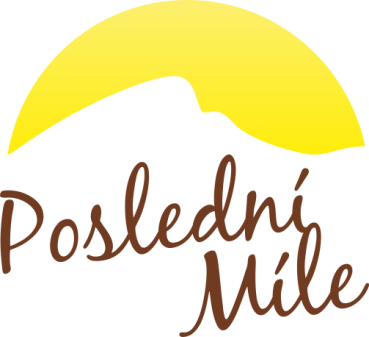 Ubytování	Stravování	oběd	celkem		školky			160,-		170,-		50,-	330,-   			
                    	 I . stupeň			165,-		185,-		60,-	350,-	
                    	II. stupeň			175,-		200,-		75,-	375,-		Kantoři pro základní školy			195,-		250,-		85,-	445,-Soukromé osoby ke školám			195,-		250,-		85,-	445,-	Na každých 10 dětí 1 pedagogický dozor zdarma – závisí na délce pobytu a počtu žáků – více jak tři dny a platí pouze pro základní školy. Strava pro školky a základní školy plná penze (snídaně, oběd, večeře), pitný režim, svačina 2x denně i kantoři                    	střední škola  		230,-		250,-		85,-	480,-		VOŠ				230,-		250,-		85,-	480,-		HS				280,-		260,-		95,-	540,- STRAVA PRO Střední a vysoké školy: plná penze (snídaně, oběd, večeře), pitný režim – svačinaPlatí pro pobyty delší jak tři dny	Školní výlet ZŠ  na dvě noci		250,-		200,- plná p.	75,-	450, 								140,- polop.	75,-	390,-Školní výlet střední školy dvě noci		250,-		250,-plná p.	85,-	500,-								175,- polop. 	85,-	425,-	STRAVA PRO VÝLETY plná penze ( snídaně, oběd, večeře) – bez svačin!STRAVA PRO UBYTOVANÉ:			DOSPĚLÁ penze		DĚTSKÁ PENZESnídaně: 			95,-				65,-Oběd 			           105,-				75,-Večeře:				95,-				65,-	Polopenze: 			175,-				120,-Plná penze 			255,-				175,-Pokoj s vlastním soc. zařízením  		           280,-	 os./noc  	více jak dvě osoby v pokoji, více jak jedna noc a 240,-	 os/noc		dítě do deseti let330,-	 os./noc  	dvojlůžko na více jak jednu noc330,-	 os. noc 	více osob v pokoji a na jednu noc380,-  	os./noc  	dvojlůžko na jednu noc380-      os./noc              Jednolůžko			 					Pokoj bez soc. zařízení:				240,-os./noc 	více jak dvě osoby, více jak jedna noc200,- os/noc	dítě do deseti  let290,-os/noc 	dvojlůžko na více jak jednu noc290,- os/noc 	více osob na jednu noc	330,- os/noc 	dvojlůžko na jednu noc330,- os/noc 	jednolůžkoCeny nezahrnují rekreační poplatek Městu Sněžnému na Moravě 15,-kčChatka 					 na den 	1700,- 						Dvojlůžko 370,-/os.noc – mimosezónaDvojlůžko květen až září – 370,-/os/nocZVÍŘE:75,-/NOCStorno poplatky:2 měsíce před nástupem rekreace			15% z celkové částky	Méně jak 1 měsíc před nástupem rekreace		25%	-//-	Méně jak 14 dní před nástupem rekreace			50%	-//-	Méně jak jeden týden před nástupem rekreace		 75 %	-//-      Doplatky Vaší rekreace ,vzdušný poplatek 15,-Kč městu Sněžnému, budou probíhat v místě penzionu  „ recepci“ , restauraci penzionu. Při příjezdu na ubytování prosíme předložte občanský průkaz,. Bohužel zde nemáme zařízení na placení kartou, proto budou platby hotovostní. Doplatky hrazené fakturou, musí být uhrazeny do data splatnosti, po datu splatnosti Vám budou nabíhat4 % navíc, z celkové částky Vaší rekreaceCENY JSOU VČETNĚ DPH 15% UBYTOVÁNÍ, 21% STRAVOVÁNÍ